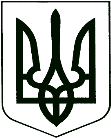 	У К Р А Ї Н А	проєктКОРЮКІВСЬКА МІСЬКА РАДАЧЕРНІГІВСЬКА ОБЛАСТЬР І Ш Е Н Н Я(тридцять перша сесія сьомого скликання)17 грудня 2019 року                         м. Корюківка                                   №   -31/VIIПро звільнення від сплатиподатку на нерухоме майно,відмінне від земельної ділянки	Розглянувши клопотання громадської організації «Товариство сприяння обороні України» Корюківський районний спортивно-технічний клуб товариство сприяння обороні Україні № 52 від 09 грудня 2019 року, враховуючи рекомендації постійної комісії міської ради з питань власності, бюджету, соціально-економічного та культурного  розвитку  міста, керуючись ст. ст. 12, 266 Податкового кодексу України, ст. 26 Закону України «Про місцеве самоврядування в Україні», міська рада вирішила : 	1. Звільнити на період  з 01.01.2020р. по 31.12.2020 р.   від сплати податку на нерухоме майно, відмінне від земельної ділянки на території Корюківської міської ради  заклади товариства сприяння обороні України.	2. Контроль за виконанням даного рішення покласти на постійну комісію міської ради з питань власності, бюджету, соціально-економічного та культурного  розвитку  міста.Міський голова                                                                              Р. АХМЕДОВ